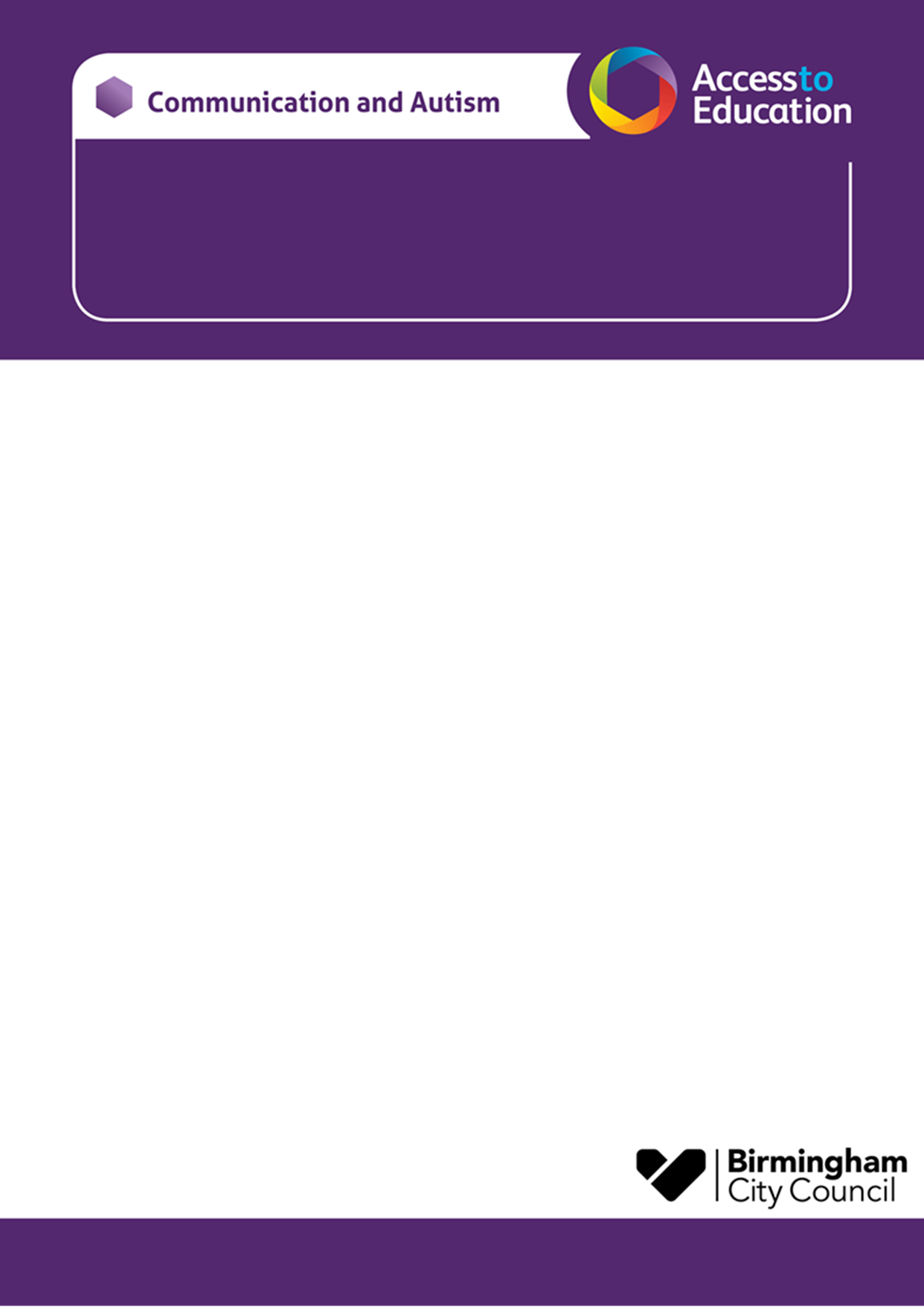  Summer Term 2024 CAT PAC – Primary School AgeHodge Hill Primary School, B36 8LD We would like to invite you to a CAT PAC course, our parent awareness course designed to support parent carers of children with a diagnosis of autism or children who are on the neurodevelopmental pathway for assessment.The course has been designed for parents who want to increase their understanding of autism. The sessions will take place at Hodge Hill Primary School, B36 8LD                SUMMER TERM 2024The subject or title of your email needs to state that it is for the :Summer 2024 Primary Online CAT PAC – Hodge Hill Primary School In your email please include: Your name and email addressYour Child / young person’s name and schoolYour child / young person’s CAT worker (if known)Due to limited places, the course will be offered to the first families to contact us. There is an expectation that parents endeavour to attend all sessions if possible.Please email A2EGeneral@birmingham.gov.uk to reserve a place. You will receive an email response to confirm your place or to tell you that the course is full. Yours sincerely, Dawn Fisher and Wendy GibbsSession1 – An introduction to AutismWednesday 8th May 9.30-11.30amSession 2 – Communication and InteractionWednesday 15th May 9.30-11.30amSession 3 – Sensory differencesWednesday 22nd May 9.30-11.30am HALF TERMSession 4 – Eating, sleeping, personal careWednesday 5th June 9.30-11.30amSession 5 – Autism and AnxietyWednesday 12th June 9.30-11.30amSession 6 – Parent/ carer choice & signposting servicesWednesday 19th June 9.30-11.30am